Надувная продукция (мячи, матрасы)Все мячиАртикулТоварФотографияЦена  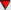 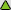 Т1003161toy н.игр. месяц, 2 звезды, 15см.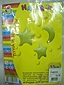 22.38 руб.
Категория*: 4Цена за штукуСЕ575351Мяч надувной Микс диам.22см 898 44-47 I575351 (300шт)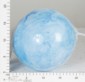 31.88 руб.
Категория*: 4Цена за штукуСЕ633962Мяч надувной Микс диам.22см 327 2,4 I633962 (216шт)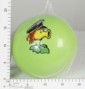 42.08 руб.
Категория*: 4Цена за штукуСЕ447546Мяч надувной Микс-5 видов диам.15см В725 I447546 (300шт)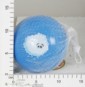 44.63 руб.
Категория*: 4Цена за штукуСЕ459189Мяч надувной Микс диам.22см 679-25 I459189 (150шт)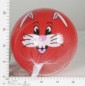 51.00 руб.
Категория*: 4Цена за штукуСЕ587698Мяч надувной Микс диам.22см 298 1-15 I587698 (200шт)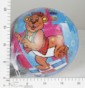 53.55 руб.
Категория*: 4Цена за штукуСЕ633961Мяч надувной Микс диам.22см 327 1,3 I633961 (216шт)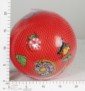 53.55 руб.
Категория*: 4Цена за штукуСЕ556359Игрушка детская надувная. Лошадка. 44*42*22 см.321-52 G556359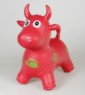 404.60 руб.
Категория*: 4Цена за штукуНП68950н.мат.-кров.дауни 76х193х22см 68950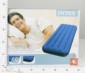 502.47 руб.
Категория*: 4Цена за штукуИ68615Насос ручной 47см Ик68615 (3шт)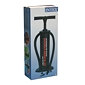 517.14 руб.
Категория*: 6Цена за штукуНП66966Матрас флокированный 191х76 см 66966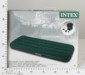 912.99 руб.
Категория*: 4Цена за штукуНП68759н.мат.-кров.дауни 152х203х22см 68759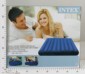 1017.38 руб.
Категория*: 4Цена за штукуНП68755н.мат.-кров.дауни 183х203х22см 68755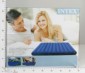 1120.01 руб.
Категория*: 4Цена за штукуНП68565Надувное кресло-трансформер 218х109х66 см 68565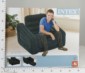 1792.84 руб.
Категория*: 4Цена за штукуС66770н.мат.-кров.ин хом 183х203х30см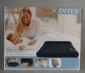 1999.74 руб.
Категория*: 4Цена за штукуНП66702н.мат.-кров.райзинг комфорт 163х208х50см,эл.насос 220в. 66702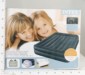 2525.20 руб.
Категория*: 4Цена за штукуНП67726Надувная кровать 203х152 см со встроенным насосом 67726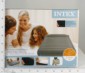 3044.85 руб.
Категория*: 4Цена за штукуНП69710Матрас ЮНИОР ТВИН 76*191*18 (С РУЧНЫМ НАСОСОМ 68612) 69710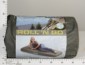 3108.08 руб.
Категория*: 4Цена за штукуАртикулТоварФотографияЦена  145ЧМяч массажный 8см с145 цв.в асс. УП-50ШТ (1200шт.)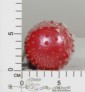 7.02 руб.
Категория*: 4Цена за штуку144ЧМяч массажный 12см с144 цв. в асс. (800шт.)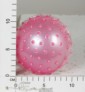 8.19 руб.
Категория*: 4Цена за штуку143ЧМяч массажный 20см с143 цв.в асс. УП-12шт (400шт.)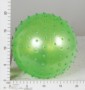 16.38 руб.
Категория*: 4Цена за штукуТ528311toy ПВХ мяч, массажный, 8см, 28гр Т52831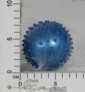 17.68 руб.
Категория*: 4Цена за штукуТ528321toy ПВХ мяч, массажный, 10см, 35гр Т52832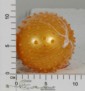 20.72 руб.
Категория*: 4Цена за штукуТ528331toy ПВХ мяч, массажный, 12см, 38гр Т52833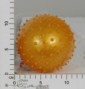 22.42 руб.
Категория*: 4Цена за штукуРС44109Мяч д.75мм лакир.с-38ЛП (уп.100шт)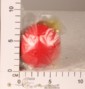 30.30 руб.
Категория*: 3Цена за штукуНИ63662Мяч Забава 16см в ас-те 63662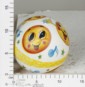 33.49 руб.
Категория*: 4Цена за штукуРС44110Мяч д.100мм лакир.с-39ЛП (уп.50шт)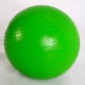 34.80 руб.
Категория*: 3Цена за штуку146ЧМяч массажный 30см с146 цв.в асс. УП-10шт (300шт.)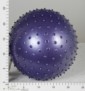 35.10 руб.
Категория*: 4Цена за штукуРС44136Мяч д.75мм Смайлики с-104П (уп.200шт)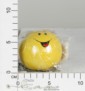 35.85 руб.
Категория*: 3Цена за штуку11715ЧМяч 9 Е05-11715 (300шт)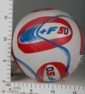 36.75 руб.
Категория*: 4Цена за штукуРС44115Мяч д.75мм с-103П (рисунок) (уп.100шт)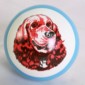 37.80 руб.
Категория*: 3Цена за штукуРС44100Мяч д.75мм лакир.с-19ЛП (полоса) (уп.100шт)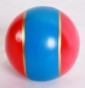 38.25 руб.
Категория*: 3Цена за штукуРС44105Мяч д.100мм лакир.с-30ЛП (сетка) (уп.50шт)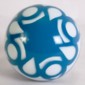 43.35 руб.
Категория*: 3Цена за штуку49368ДМини-мяч ЭПИК Герои лесного мира, 6,3см, ассорт. 2 49368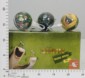 44.80 руб.
Категория*: 4Цена за штуку49367ДМини-мяч ЭПИК Герои лесного мира, 6,3см, ассорт. 1 4936744.80 руб.
Категория*: 4Цена за штуку49369ДМини-мяч ЭПИК Герои лесного мира, 6,3см, ассорт. 3 49369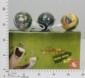 44.80 руб.
Категория*: 4Цена за штуку49370ДМини-мяч ЭПИК Герои лесного мира, 6,3см, ассорт. 4 4937044.80 руб.
Категория*: 4Цена за штукуРС44101Мяч д.100мм лакир.с-20ЛП (полоса) (уп.50шт)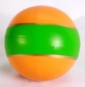 46.80 руб.
Категория*: 3Цена за штукуРС44106Мяч д.125мм лакир.с-31ЛП (сетка) (уп.25шт)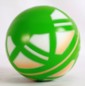 56.85 руб.
Категория*: 3Цена за штукуРС44102Мяч д.125мм лакир.с-21ЛП (полоса) (уп.25шт)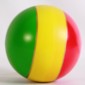 57.90 руб.
Категория*: 3Цена за штукуРС44137Мяч д.100мм Чемпион с-53П (уп.200шт)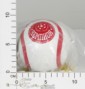 58.95 руб.
Категория*: 3Цена за штукуРС44131Мяч д.100мм .с-99ЛП(ассорти) (уп.50шт)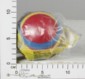 59.40 руб.
Категория*: 3Цена за штукуРС44129Мяч д.125мм с-54ЛП (спорт) (уп.25шт)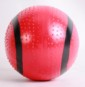 60.30 руб.
Категория*: 3Цена за штуку48310ДМяч Веселый паровозик 23см 48310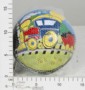 64.30 руб.
Категория*: 4Цена за штуку48313ДМяч Жу-жу 23см 48313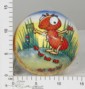 64.30 руб.
Категория*: 4Цена за штуку48314ДМяч Пушистик 23см 48314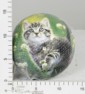 64.30 руб.
Категория*: 4Цена за штукуРС44117Мяч д.125мм с-75П(рисунок) (уп.25шт)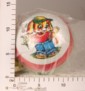 64.80 руб.
Категория*: 3Цена за штукуРС44127Мяч д.125мм лакир.с-100ЛП (полоса) (уп.25шт)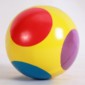 72.00 руб.
Категория*: 3Цена за штукуртикулТоварФотографияЦена  РС44107Мяч д.150мм лакир.с32ЛП (сетка) (уп.16шт)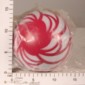 74.70 руб.
Категория*: 3Цена за штукуРС44125Мяч д.150мм с-55ЛП (спорт) (уп.16шт)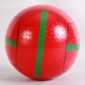 78.45 руб.
Категория*: 3Цена за штукуВС510Мяч ПВХ д.225мм С510 (в уп.5шт) тип1В без траф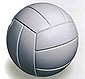 80.87 руб.
Категория*: 1Цена за штукуРС44119Мяч д.150мм лакир.с-52ЛП (рисунок) (уп.16шт)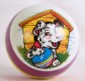 84.90 руб.
Категория*: 3Цена за штукуВС551Мяч ПВХ д.255мм С551 тип1Б (в уп.5шт) без траф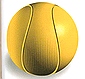 86.96 руб.
Категория*: 1Цена за штукуРС44122Мяч д.150мм с-101ЛП (полоса) (уп.16шт)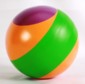 89.70 руб.
Категория*: 3Цена за штукуРС44135Мяч д.200мм лакир.однотонн. (спорт) с-134ЛП (8шт)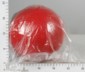 94.95 руб.
Категория*: 3Цена за штукуВЛТ21689Мяч СЕРЕБРИСТЫЙ ФУТБОЛ 30 см. блест., в сетке, Мячи ПВХ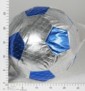 105.20 руб.
Категория*: 4Цена за штукуВЛТ21701Мяч ВОЛЕЙБОЛЬНЫЙ РОССИЯ 30 см. блест., в сетке, Мячи ПВХ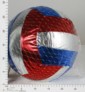 105.20 руб.
Категория*: 4Цена за штукуВЛТ21695Мяч КРАСНО-БИРЮЗОВЫЙ БАСКЕТБОЛ 30 см. блест., в сетке, Мячи ПВХ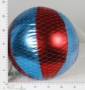 105.20 руб.
Категория*: 4Цена за штукуТ56127Мяч ПВХ Мондо Angry Birds 14 см Классика Т56127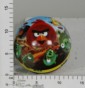 108.46 руб.
Категория*: 4Цена за штукуТ56122Мяч ПВХ Мондо Angry Birds 14 см Зеленая свинка Т56122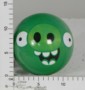 108.46 руб.
Категория*: 4Цена за штукуТ56117Мяч ПВХ Мондо Angry Birds 14 см Желтая птица Т56117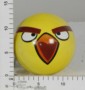 108.46 руб.
Категория*: 4Цена за штукуТ56120Мяч ПВХ Мондо Angry Birds 14 см Голубая птица Т56120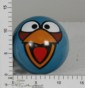 108.46 руб.
Категория*: 4Цена за штукуТ56119Мяч ПВХ Мондо Angry Birds 14 см Красная птичка - девочка Т56119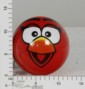 108.46 руб.
Категория*: 4Цена за штукуТ56118Мяч ПВХ Мондо Angry Birds 14 см Красная птица Т56118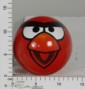 108.46 руб.
Категория*: 4Цена за штукуТ56126Мяч ПВХ Мондо Angry Birds 14 см Спейс фиолетовый Т56126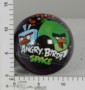 108.46 руб.
Категория*: 4Цена за штукуРС44108Мяч д.200мм лакир.с-33ЛПЦ (сетка) (уп.8шт)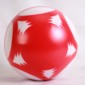 108.90 руб.
Категория*: 3Цена за штукуРС44133Мяч д.150мм с руч.раскр.(сказ.) лакир.с-49ЛП(рисунок) (уп.16шт)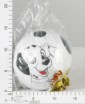 109.80 руб.
Категория*: 3Цена за штукуФ173141Мяч прыгающий 5,5см, дизайн тачки в пак. уп-12шт(цена за 12шт) в/к 24уп Е03-1355-СА RS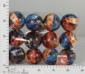 112.81 руб.
Категория*: 4Цена за штукуРС44104Мяч д.200мм лакир.с-23ЛП (полоса) (уп.8шт)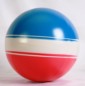 114.75 руб.
Категория*: 3Цена за штукуРС44112Мяч д.200мм лакир.(эмбл) с-56ПЭ (футбол) (уп.8шт)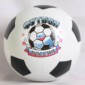 120.75 руб.
Категория*: 3Цена за штукуРС44111Мяч д.200мм с-56П (спорт,футбол) (уп.8шт)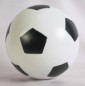 121.80 руб.
Категория*: 3Цена за штуку83733ЧМяч футбольный А83733-W1551 (50шт.)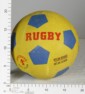 122.06 руб.
Категория*: 4Цена за штукуРС44132Мяч д.200мм лакир.с-34ЛП (сетка) (8шт)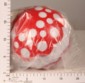 124.35 руб.
Категория*: 3Цена за штукуРС44120Мяч д.200мм лакир.с-76ЛП (рисунок) (уп.8шт)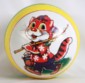 124.95 руб.
Категория*: 3Цена за штукуРС44123Мяч д.200мм с-102ЛП (полоса) (уп.8шт)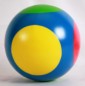 126.90 руб.
Категория*: 3Цена за штукуТ56111Мяч ПВХ Мондо Angry Birds 23 см Винтаж красно-бело-черный Т56111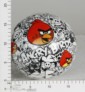 131.14 руб.
Категория*: 4Цена за штуку48321ДМяч (прыгунок) Золотая рыбка 50см 48321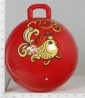 134.24 руб.
Категория*: 4Цена за штуку48320ДМяч (прыгунок) Клоун 50см 48320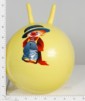 134.24 руб.
Категория*: 4Цена за штукуАртикулТоварФотографияЦена  РС44134Мяч д.200мм лакир.с-76/2ЛП (рис.) с-76/2ЛП (8шт)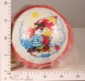 135.30 руб.
Категория*: 3Цена за штукуРС44113Мяч д.200мм лакир.с-133ЛП (спорт) (уп.8шт)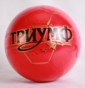 145.20 руб.
Категория*: 3Цена за штукуФ173143Мяч прыгающий 6,5см, дизайн тачки в пак. уп-12шт(цена за 12шт) в/к 20уп Е03-1356-СА RS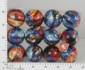 146.47 руб.
Категория*: 4Цена за штуку149ЧМяч массажный 45см с149 цв.в асс. (50шт.)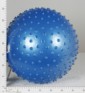 163.80 руб.
Категория*: 4Цена за штукуВ5433Мяч футбольный, цвета в ассорт., в/п, диаметр 22см 5433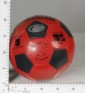 180.51 руб.
Категория*: 4Цена за штукуВ912Мяч футбольный PVC двухслойный, 22 см, в/п 912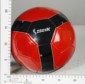 188.94 руб.
Категория*: 4Цена за штукуВ906Мяч футбольный PVC двухслойный 906, в/п диаметр 22 см (60шт)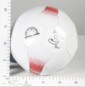 197.06 руб.
Категория*: 4Цена за штукуВ732ИМячик 6,3см в ассорт.(цена за 12шт) (60уп) 732И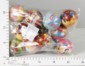 197.06 руб.
Категория*: 4Цена за штукуВЛТ21707Мяч РАЗНОЦВЕТНЫЙ БАСКЕТБОЛ 50 см. блест., в сетке, Мячи ПВХ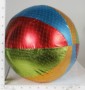 198.56 руб.
Категория*: 4Цена за штукуВЛТ21710Мяч РОЗОВО-СЕРЕБРИСТЫЙ БАСКЕТБОЛ 50 см. блест., в сетке, Мячи ПВХ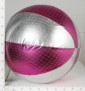 198.56 руб.
Категория*: 4Цена за штукуВ5451Мяч футбольный, цвета в ассорт., в/п, диаметр 22см 5451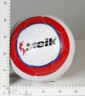 200.80 руб.
Категория*: 4Цена за штукуВ5434Мяч футбольный двухслойный PVC,в/п, диаметр 22см 5434 (60шт)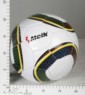 200.80 руб.
Категория*: 4Цена за штукуВ5452Мяч футбольный, цвета в ассорт., в/п, диаметр 22см 5452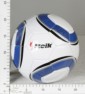 201.74 руб.
Категория*: 4Цена за штукуВ810ИМяч футбольный PVC двухслойный в/п ,диаметр 22см. 810И (60шт)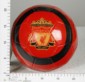 207.68 руб.
Категория*: 4Цена за штукуВ816ИМяч футбольный PVC двухслойный,диаметр 22см.в/п 816И (60шт)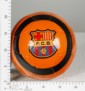 208.30 руб.
Категория*: 4Цена за штукуВ834ИМяч футбольный PVC двухслойный, в/п диаметр 22см. 834И (60шт)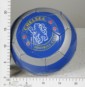 208.30 руб.
Категория*: 4Цена за штукуВ822ИМяч футбольный PVC двухслойный, в/п диаметр 22см.в/п 822И (60шт)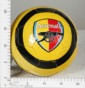 208.30 руб.
Категория*: 4Цена за штукуВ828ИМяч футбольный PVC двухслойный в/п,диаметр 22см. 828И (60шт)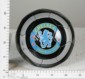 208.30 руб.
Категория*: 4Цена за штукуВ804ИМяч футбольный PVC двухслойный,диаметр 22см. в/п 804И (60шт)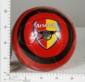 208.30 руб.
Категория*: 4Цена за штукуВ798Мяч футбольный PVC двухслойный,диаметр 22см. 798 (60шт)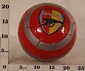 215.01 руб.
Категория*: 4Цена за штукуТ26779Мяч футб.280/300г.№5,PVC,1cot+1pol,GREST (80шт)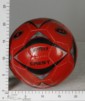 222.96 руб.
Категория*: 4Цена за штукуВ2600ИМяч футбольный PU двухслойный в ассорт. в/п 2600И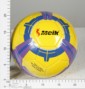 230.16 руб.
Категория*: 4Цена за штукуВ2604ИМяч футбольный PU двухслойный в/п, диаметр 22см 2604И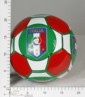 237.66 руб.
Категория*: 4Цена за штукуВ2601ИМяч футбольный PU двухслойный в ассорт. в/п, диаметр 22см 2601И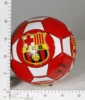 237.66 руб.
Категория*: 4Цена за штукуВ2603ИМяч футбольный PU двухслойный в/п, диаметр 22см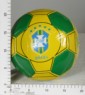 237.66 руб.
Категория*: 4Цена за штукуВ5424Мяч футбольный двухслойный TPU,в/п, диаметр 22см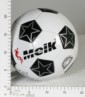 238.28 руб.
Категория*: 4Цена за штукуВ5437Мяч футбольный двухслойный TPU,в/п, диаметр 22см 5437 (50шт)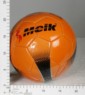 239.21 руб.
Категория*: 4Цена за штукуВ5435Мяч футбольный двухслойный TPU,в/п, диаметр 22см 5435 (50шт)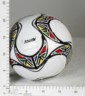 239.21 руб.
Категория*: 4Цена за штукуВ5426Мяч футбольный, цвета в ассорт., в/п, диаметр 22см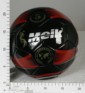 239.21 руб.
Категория*: 4Цена за штукуВ5444Мяч футбольный двухслойный TPU,в/п, диаметр 22см 5444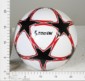 239.21 руб.
Категория*: 4Цена за штукуАртикулТоварФотографияЦена  В5436Мяч футбольный двухслойный TPU,в/п, диаметр 22см 5436 (50шт)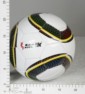 239.85 руб.
Категория*: 4Цена за штукуВ5439Мяч футбольный двухслойный TPU,в/п, диаметр 22см 5439 (50шт)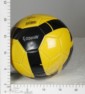 240.46 руб.
Категория*: 4Цена за штукуВ731ИМячик 6,3см в ассорт.(цена за 12шт) (60уп) 731И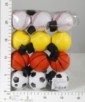 245.77 руб.
Категория*: 4Цена за штукуВ5454Мяч футбольный двухслойный TPU,в/п, диаметр 22см 5454 (50шт)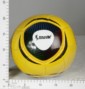 245.77 руб.
Категория*: 4Цена за штукуРК-001Мяч ROBERTO цветной с рогами d550 РК-001 25шт/уп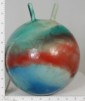 255.00 руб.
Категория*: 3Цена за штукуВ5458Мяч футбольный, цвета в ассорт., в/п, диаметр 22см 5458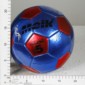 266.06 руб.
Категория*: 4Цена за штуку893ЧМяч гимнастический 65см с893 (50шт)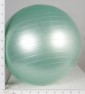 266.76 руб.
Категория*: 4Цена за штукуВ5445Мяч футбольный двухслойный TPU,в/п, диаметр 22см 5445 (50шт)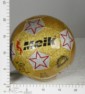 271.38 руб.
Категория*: 4Цена за штукуВ5440Мяч футбольный двухслойный TPU,в/п, диаметр 22см 5440 (50шт)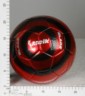 272.01 руб.
Категория*: 4Цена за штукуВ5441Мяч футбольный двухслойный TPU,в/п, диаметр 22см 5441 (50шт)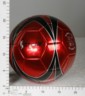 272.01 руб.
Категория*: 4Цена за штукуВ5429Мяч футбольный двухслойный TPU,в/п, диаметр 22см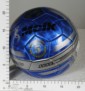 272.01 руб.
Категория*: 4Цена за штукуВ5425Мяч футбольный двухслойный TPU,в/п, диаметр 22см 5425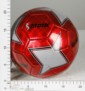 272.01 руб.
Категория*: 4Цена за штукуВ5479Мяч футбольный, цвета в ас сорт, в/п, диаметр 22см 5479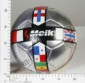 277.94 руб.
Категория*: 4Цена за штуку895ЧМяч гимнастический 65см с895 (25шт)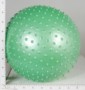 327.60 руб.
Категория*: 4Цена за штуку894ЧМяч гимнастический 65см с894 (25шт)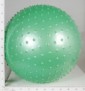 336.96 руб.
Категория*: 4Цена за штукуВЛТ21694Мяч ЯРКИЙ ВОЛЕЙБОЛ 70 см. блест., в сетке, Мячи ПВХ В-42/70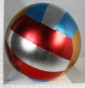 365.74 руб.
Категория*: 4Цена за штукуВ729ИМячик 5,7 см на веревочке (24 шт. в упак) в/п 729И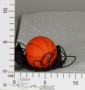 750.11 руб.
Категория*: 4Цена за штуку